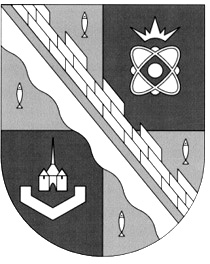                            администрация МУНИЦИПАЛЬНОГО ОБРАЗОВАНИЯ                                             СОСНОВОБОРСКИЙ ГОРОДСКОЙ ОКРУГ  ЛЕНИНГРАДСКОЙ ОБЛАСТИ                             постановление                                                      от 16/04/2024 № 921О признании утратившим силу постановления администрацииСосновоборского городского округа от 24.09.2018 № 2163«Об утверждении административного регламентапо предоставлению муниципальной услуги «Предоставление информации о порядке предоставления жилищно-коммунальных услуг населению» В соответствии с Федеральным законом от 27.07.2010 № 210 «Об организации предоставления государственных и муниципальных услуг», Распоряжением Правительства Ленинградской области от 28.12.2015 №585-р «Об утверждении типового (рекомендованного) перечня муниципальных услуг органов местного самоуправления Ленинградской области», администрация Сосновоборского городского округа п о с т а н о в л я е т:1. Признать утратившим силу постановление администрации Сосновоборского городского округа от 24.09.2018 № 2163 (с изменениями от 02.03.2022 № 303) «Об утверждении административного регламента по предоставлению муниципальной услуги «Предоставление информации о порядке предоставления жилищно-коммунальных услуг населению».2. Общему отделу администрации обнародовать настоящее постановление на электронном сайте городской газеты «Маяк».3. Отделу по связям с общественностью (пресс–центр) комитета по общественной безопасности и информации разместить настоящее постановление на официальном сайте Сосновоборского городского округа.4.  Настоящее постановление вступает в силу со дня официального обнародования.5.  Контроль за исполнением настоящего постановления возложить на заместителя главы администрации по жилищно-коммунальному комплексу Иванова А.В.Глава Сосновоборского городского округа		                М.В. Воронков